Church Lane Primary School and NurseryMFL (French) Curriculum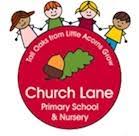 (This is working document) At Church Lane, we have designed our curriculum in a progressive way from Nursery through to Year 6. Based on the Government’s curriculum it has been adapted and takes in to account the aims and schemes of work set out within that document alongside the needs of our own children to ensure that we deliver a tailored curriculum that supports our children to achieve the best they can. The national curriculum for languages aims to ensure that all pupils: - understand and respond to spoken and written language from a variety of authentic sources - speak with increasing confidence, fluency and spontaneity, finding ways of communicating what they want to say, including through discussion and asking questions, and continually improving the accuracy of their pronunciation and intonation - can write at varying length, for different purposes and audiences, using the variety of grammatical structures that they have learnt - discover and develop an appreciation of a range of writing in the language studied.Our curriculum is laid out in the following way:
French knowledge is split into six main areas:
- Greetings and Numbers
- Colours and animals
- Days of the week, months, seasons and fruit
- Food, drink and giving preferences
- Family, stories and conversation
- Cultural diversity and revisionThese main areas are set out progressively throughout the school to ensure that the children’s knowledge is chronological and builds on what they already know. (This information is in the Progression document).
Each year group has a set area of French per half term – this is shared with the children in a child friendly question, which encourages our children to engage with being linguists whilst introducing them to high quality vocabulary. (This information is in the Yearly map)
Each question is then explored by the children through a number of lessons, which assist the children in gaining and building the knowledge and experience they need to achieve. (The in depth knowledge we will be teaching is contained in unit plans  - these further breakdowns include the knowledge taught in the unit to ensure that our children gain both knowledge and experience of being linguists.)September 2021 - Initial overview (introduction to new curriculum)Progression documentYear 1KS1 Lite level 1Year 2KS1 Lite level 1Year 3KS2 level 1Year 4KS2 level 1Year 5KS2 level 1Year 6KS2 level 1Greetings and NumbersGreetings and NumbersGreetings and NumbersGreetings and NumbersGreetings and NumbersGreetings and NumbersColours and AnimalsColours and AnimalsColours and AnimalsColours and AnimalsColours and AnimalsColours and AnimalsDays of the week, Months, Seasons and FruitsDays of the week, Months, Seasons and FruitsDays of the week, Months, Seasons and FruitsDays of the week, Months, Seasons and FruitsDays of the week, Months, Seasons and FruitsDays of the week, Months, Seasons and FruitsFood, Drink and Giving PreferencesFood, Drink and Giving PreferencesFood, Drink and Giving PreferencesFood, Drink and Giving PreferencesFood, Drink and Giving PreferencesFood, Drink and Giving PreferencesFamily, Stories and ConversationFamily, Stories and ConversationFamily, Stories and ConversationFamily, Stories and ConversationFamily, Stories and ConversationFamily, Stories and ConversationCultural Diversity and RevisionCultural Diversity and RevisionCultural Diversity and RevisionCultural Diversity and RevisionCultural Diversity and RevisionCultural Diversity and RevisionAreaNurseryReceptionYear 1Level 1 – Lite 1Year 2Level 1- Lite 1Year 3Level 1Year 4Level 1Year 5Level 1Year 6Level 1Greetings and NumbersHow do you greet people?How do you count to 10?Children will be introduced to the French language by learning basic greetings and gaining an understanding of the numbers 1-10.How do you greet people?How do you count to 10?Children will be introduced to the French language by learning basic greetings and gaining an understanding of the numbers 1-10.How do you greet people?How do you count to 10?Children will learn basic greetings and gain an understanding of the numbers 1-10. They will learn how to ask and answer a range of questions including being encouraged to start writing and speaking consistently.How do you greet people?How do you count to 10?Children will learn basic greetings and gain an understanding of the numbers 1-10. They will learn how to ask and answer a range of questions including being encouraged to start writing and speaking consistently.How do you greet people?How do you count to 10?Children will learn basic greetings and gain an understanding of the numbers 1-10. They will learn how to ask and answer a range of questions including being encouraged to start writing and speaking consistently.How do you greet people?How do you count to 10?Children will learn basic greetings and gain an understanding of the numbers 1-10. They will learn how to ask and answer a range of questions including being encouraged to start writing and speaking consistently.Colours and AnimalsHow many animals do I know in French?What are the colours in French?Children will continue to practice greetings and numbers and begin to learn the names of colours and the names of some animals.How many animals do I know in French?What are the colours in French?Children will continue to practice greetings and numbers and begin to learn the names of colours and the names of some animals.Can I match the numbers, colour and animals to their words?Children will continue to practise greetings and numbers, expanding on what they learnt by learning numbers 10-20. Children will begin to learn the names of colours and the names of animals as well as learning how to use adjectives to describe nouns correctly. Children will also start to learn how to give preferences in regard to colours.Can I match the numbers, colour and animals to their words?Children will continue to practise greetings and numbers, expanding on what they learnt by learning numbers 10-20. Children will begin to learn the names of colours and the names of animals as well as learning how to use adjectives to describe nouns correctly. Children will also start to learn how to give preferences in regard to colours.Can I match the numbers, colour and animals to their words?Children will continue to practise greetings and numbers, expanding on what they learnt by learning numbers 10-20. Children will begin to learn the names of colours and the names of animals as well as learning how to use adjectives to describe nouns correctly. Children will also start to learn how to give preferences in regard to colours.Can I match the numbers, colour and animals to their words?Children will continue to practise greetings and numbers, expanding on what they learnt by learning numbers 10-20. Children will begin to learn the names of colours and the names of animals as well as learning how to use adjectives to describe nouns correctly. Children will also start to learn how to give preferences in regard to colours.Days of the Week, Months and Seasons and FruitsWhat are the days, months and seasons of the year?What fruits do I know?Children will be able to identify the days of the week, months, seasonsand names of fruit. What are the days, months and seasons of the year?What fruits do I know?Children will be able to identify the days of the week, months, seasonsand names of fruit. Do I know days, months and seasons in French?Can I name different fruits?Children will be able to identify the days of the week, months, seasons and names of fruit. Children will be able to hold basic conversations involving words, phrases and themes including practising giving preferences.Do I know days, months and seasons in French?Can I name different fruits?Children will be able to identify the days of the week, months, seasons and names of fruit. Children will be able to hold basic conversations involving words, phrases and themes including practising giving preferences.Do I know days, months and seasons in French?Can I name different fruits?Children will be able to identify the days of the week, months, seasons and names of fruit. Children will be able to hold basic conversations involving words, phrases and themes including practising giving preferences.Do I know days, months and seasons in French?Can I name different fruits?Children will be able to identify the days of the week, months, seasons and names of fruit. Children will be able to hold basic conversations involving words, phrases and themes including practising giving preferences.Food, Drink and Giving PreferencesWhat food and drinks can I say in French?Children will learn different food and drink vocabulary and start to give their opinions on these items.What food and drinks can I say in French?Children will learn different food and drink vocabulary and start to give their opinions on these items.Which foods and drinks are my favourite?Children will be able to give basic opinions on food and drink, gaining confidence in giving opinions.Which foods and drinks are my favourite?Children will be able to give basic opinions on food and drink, gaining confidence in giving opinions.Which foods and drinks are my favourite?Children will be able to give basic opinions on food and drink, gaining confidence in giving opinions.Which foods and drinks are my favourite?Children will be able to give basic opinions on food and drink, gaining confidence in giving opinions.Family, Stories and ConversationCan I tell you about my family?Children will be learning about family and how to introduce members of their family in French whilst having the opportunity to watch French stories and listen to native speakers.Can I tell you about my family?Children will be learning about family and how to introduce members of their family in French whilst having the opportunity to watch French stories and listen to native speakers.Can I tell you about my family?Children will be introduced to vocabulary on different family members and how to describe them. Children will use new vocabulary to hold longer and more complex conversations. Children will also learn how to conjugate the verbs ‘to be’ and ‘to have’ in the present tense.Can I tell you about my family?Children will be introduced to vocabulary on different family members and how to describe them. Children will use new vocabulary to hold longer and more complex conversations. Children will also learn how to conjugate the verbs ‘to be’ and ‘to have’ in the present tense.Can I tell you about my family?Children will be introduced to vocabulary on different family members and how to describe them. Children will use new vocabulary to hold longer and more complex conversations. Children will also learn how to conjugate the verbs ‘to be’ and ‘to have’ in the present tense.Can I tell you about my family?Children will be introduced to vocabulary on different family members and how to describe them. Children will use new vocabulary to hold longer and more complex conversations. Children will also learn how to conjugate the verbs ‘to be’ and ‘to have’ in the present tense.Cultural Diversity and RevisionWhat is life like in France?What do I remember from this year?Children will learn about French culture and life in France.What is life like in France?What do I remember from this year?Children will learn about French culture and life in France.What is life like in France?What do I remember from this year?Children will learn about French culture, schools in France and the French speaking world. They will also revise all the vocabulary that they have covered including asking and answering all questions in full sentences.What is life like in France?What do I remember from this year?Children will learn about French culture, schools in France and the French speaking world. They will also revise all the vocabulary that they have covered including asking and answering all questions in full sentences.What is life like in France?What do I remember from this year?Children will learn about French culture, schools in France and the French speaking world. They will also revise all the vocabulary that they have covered including asking and answering all questions in full sentences.What is life like in France?What do I remember from this year?Children will learn about French culture, schools in France and the French speaking world. They will also revise all the vocabulary that they have covered including asking and answering all questions in full sentences.